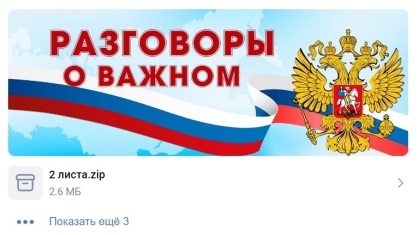 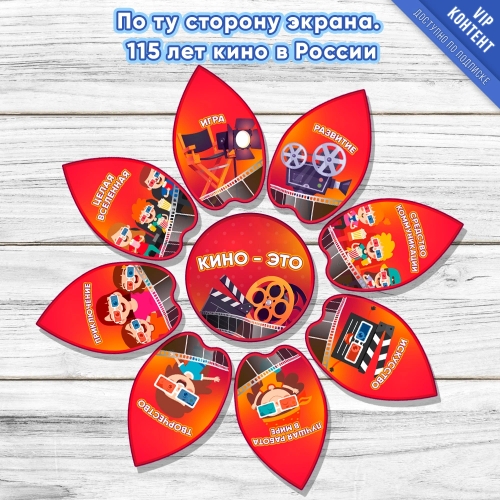 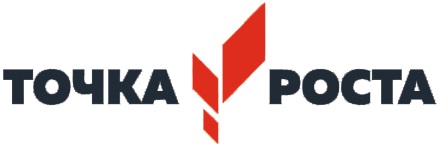 ВНЕУРОЧНОЕ ЗАНЯТИЕ «Разговоры о важном»для обучающихся 6 классов по теме:«ПО ТУ СТОРОНУ ЭКРАНА. 115 ЛЕТ КИНО В РОССИИ»16 октября в рамках цикла внеурочных занятий «Разговоры о важном» , с учащимися 6 класса было проведено занятие на базе центра «Точки роста» по  теме «По ту сторону экрана. 115 лет кино в России». Целью  занятия было: познакомить  школьников с историей отечественного кинематографа и культовыми фильмами, снятыми в нашей стране; формирование ценностного отношения к отечественной культуре, отечественному кино, людям, создававшим его великую историю; получение представлений о профессиях, связанных с киноиндустрией.В ходе занятия учащиеся посмотрели видеообращение федерального спикера Карена Шахназарова, он рассказал об истории отечественного кинематографа и культовых фильмах нашей страны, также учащиеся полистали страницы летописи российского кинематографа. Они узнали о фильме, который был снят первым в России, как появились первые движущиеся изображения, также узнали о появлении первом мультфильме в России, посмотрели видеоролики о фильмах об ВОВ, узнали о профессиях в кино. Учащиеся попробовали себя в роли актера, приняв участие в игре «Ты - актер». В ходе мероприятия было много интересного и познавательного, чему дети были довольны.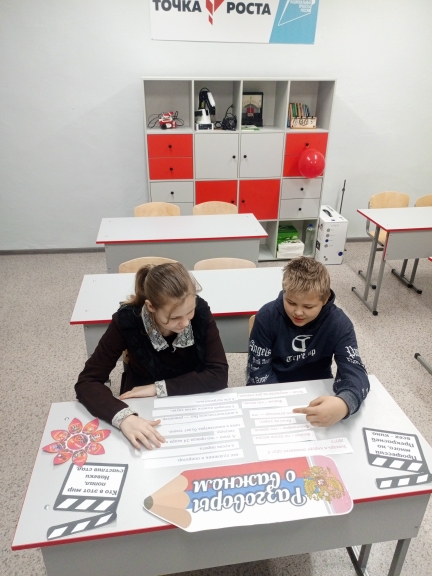 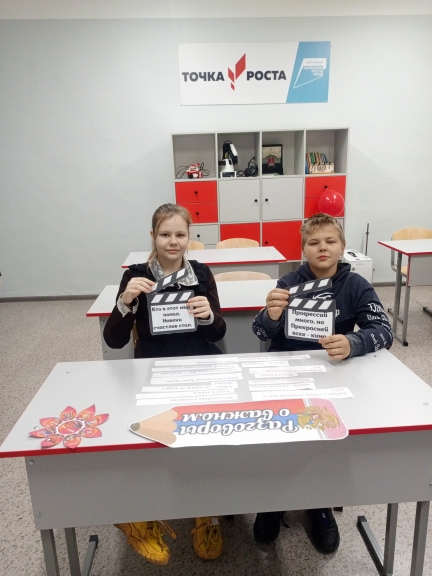 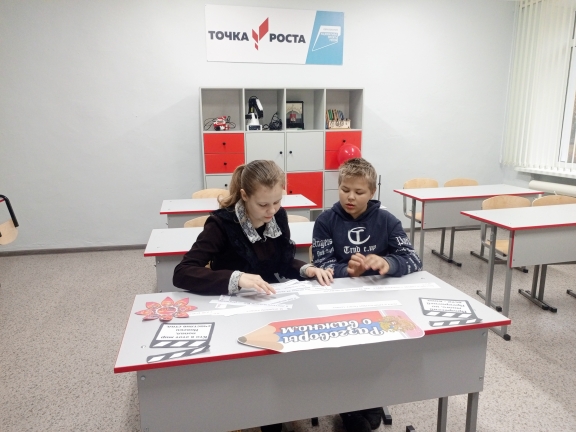 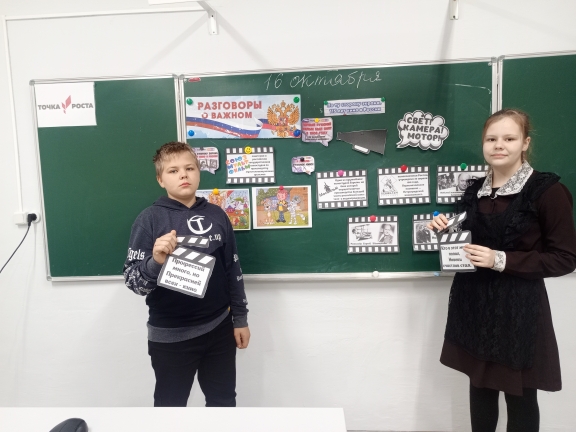 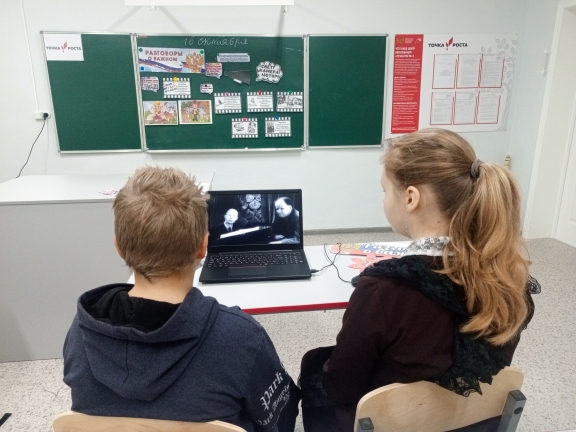 